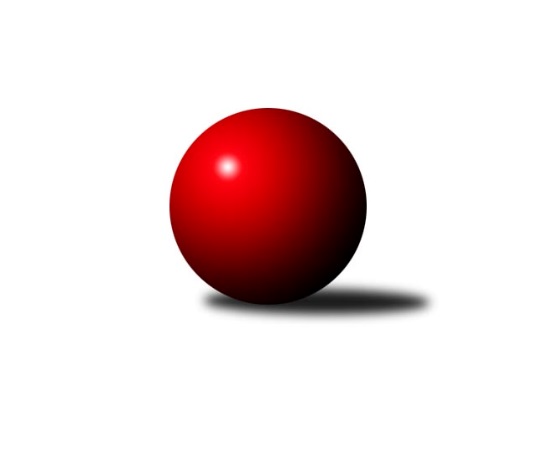 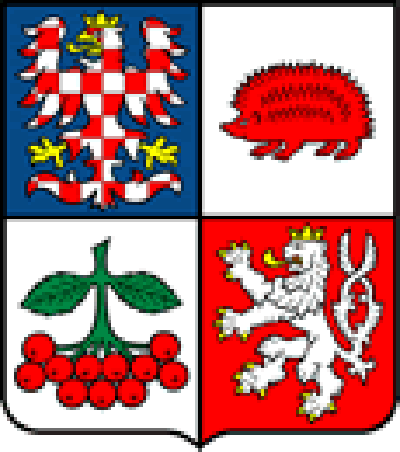 Č.3Ročník 2019/2020	28.9.2019Nejlepšího výkonu v tomto kole: 2741 dosáhlo družstvo: TJ Třebíč BKrajský přebor Vysočina 2019/2020Výsledky 3. kolaSouhrnný přehled výsledků:TJ Třebíč C	- TJ Slovan Kamenice nad Lipou B	7:1	2622:2482	9.0:3.0	27.9.TJ Nové Město na Moravě B	- TJ BOPO Třebíč A	2:6	2580:2618	5.0:7.0	27.9.TJ Sokol Cetoraz 	- TJ BOPO Třebíč B	8:0	2423:2213	10.0:2.0	27.9.TJ Slovan Kamenice nad Lipou E	- TJ Spartak Pelhřimov G	7:1	2657:2520	9.0:3.0	27.9.TJ Třebíč B	- TJ Spartak Pelhřimov B	6:2	2741:2684	6.5:5.5	27.9.TJ Start Jihlava B	- KK Slavoj Žirovnice B	1:7	2154:2480	2.0:10.0	28.9.Tabulka družstev:	1.	KK Slavoj Žirovnice B	3	3	0	0	19.0 : 5.0 	23.0 : 13.0 	 2575	6	2.	TJ BOPO Třebíč A	3	3	0	0	18.0 : 6.0 	22.0 : 14.0 	 2539	6	3.	TJ Třebíč B	3	2	0	1	16.0 : 8.0 	23.0 : 13.0 	 2734	4	4.	TJ Třebíč C	3	2	0	1	15.0 : 9.0 	22.0 : 14.0 	 2511	4	5.	TJ Slovan Kamenice nad Lipou E	3	2	0	1	14.0 : 10.0 	22.0 : 14.0 	 2568	4	6.	TJ Nové Město na Moravě B	3	2	0	1	13.0 : 11.0 	18.0 : 18.0 	 2470	4	7.	TJ Sokol Cetoraz	3	1	0	2	13.0 : 11.0 	22.5 : 13.5 	 2442	2	8.	TJ Spartak Pelhřimov B	3	1	0	2	12.0 : 12.0 	19.0 : 17.0 	 2646	2	9.	TJ BOPO Třebíč B	3	1	0	2	8.0 : 16.0 	12.5 : 23.5 	 2321	2	10.	TJ Spartak Pelhřimov G	3	1	0	2	8.0 : 16.0 	12.0 : 24.0 	 2510	2	11.	TJ Start Jihlava B	3	0	0	3	5.0 : 19.0 	10.5 : 25.5 	 2239	0	12.	TJ Slovan Kamenice nad Lipou B	3	0	0	3	3.0 : 21.0 	9.5 : 26.5 	 2501	0Podrobné výsledky kola:	 TJ Třebíč C	2622	7:1	2482	TJ Slovan Kamenice nad Lipou B	Petr Března	 	 226 	 209 		435 	 2:0 	 400 	 	213 	 187		Tomáš Tesař	Jaroslav Kasáček	 	 194 	 204 		398 	 0:2 	 431 	 	211 	 220		Josef Vančík	Lubomír Horák	 	 211 	 216 		427 	 2:0 	 386 	 	203 	 183		Pavel Zedník	Milan Lenz	 	 229 	 208 		437 	 2:0 	 414 	 	212 	 202		Jan Švarc	Tomáš Brátka	 	 221 	 234 		455 	 1:1 	 428 	 	222 	 206		Marek Jirsa	Petr Toman	 	 242 	 228 		470 	 2:0 	 423 	 	217 	 206		Filip Schoberrozhodčí: Mojmír NovotnýNejlepší výkon utkání: 470 - Petr Toman	 TJ Nové Město na Moravě B	2580	2:6	2618	TJ BOPO Třebíč A	Tereza Buďová	 	 246 	 234 		480 	 2:0 	 420 	 	216 	 204		Pavel Šplíchal	Milan Kocanda	 	 200 	 213 		413 	 0:2 	 464 	 	237 	 227		Vladimír Dřevo	Zdeněk Topinka	 	 224 	 216 		440 	 1:1 	 455 	 	218 	 237		Miroslav Mátl	Josef Šebek	 	 225 	 229 		454 	 2:0 	 396 	 	206 	 190		Filip Šupčík	Jiří Faldík	 	 198 	 182 		380 	 0:2 	 446 	 	215 	 231		Petr Zeman	Anna Kuběnová	 	 204 	 209 		413 	 0:2 	 437 	 	218 	 219		Bohumil Drápelarozhodčí:  Vedoucí družstevNejlepší výkon utkání: 480 - Tereza Buďová	 TJ Sokol Cetoraz 	2423	8:0	2213	TJ BOPO Třebíč B	Vladimír Berka	 	 176 	 200 		376 	 1:1 	 346 	 	183 	 163		Martin Kantor	Jaroslav Lhotka	 	 163 	 247 		410 	 1:1 	 349 	 	177 	 172		Dominika Štarková	František Novotný	 	 210 	 205 		415 	 2:0 	 373 	 	197 	 176		Zdeňka Kolářová	Radek Čejka	 	 202 	 199 		401 	 2:0 	 396 	 	199 	 197		Milan Gregorovič	Dušan Macek	 	 227 	 227 		454 	 2:0 	 445 	 	220 	 225		Kamil Polomski	Marcel Berka *1	 	 200 	 167 		367 	 2:0 	 304 	 	141 	 163		Marie Ježkovározhodčí: Čejkastřídání: *1 od 51. hodu Patrik BerkaNejlepší výkon utkání: 454 - Dušan Macek	 TJ Slovan Kamenice nad Lipou E	2657	7:1	2520	TJ Spartak Pelhřimov G	Petr Bína	 	 210 	 233 		443 	 1:1 	 415 	 	216 	 199		Lukáš Melichar	Darja Novotná	 	 207 	 228 		435 	 2:0 	 406 	 	203 	 203		Jiří Čamra	Kamila Jirsová	 	 216 	 208 		424 	 1:1 	 433 	 	211 	 222		Jan Daniel	Jan Škrampal	 	 225 	 205 		430 	 1:1 	 410 	 	204 	 206		Lukáš Bambula	Adam Rychtařík	 	 247 	 230 		477 	 2:0 	 454 	 	228 	 226		Libor Linhart	Milan Podhradský	 	 230 	 218 		448 	 2:0 	 402 	 	198 	 204		Radek Davidrozhodčí: Pavel ŠindelářNejlepší výkon utkání: 477 - Adam Rychtařík	 TJ Třebíč B	2741	6:2	2684	TJ Spartak Pelhřimov B	Lukáš Toman	 	 206 	 229 		435 	 1:1 	 461 	 	235 	 226		Karel Pecha	Jan Dobeš	 	 235 	 243 		478 	 2:0 	 428 	 	229 	 199		Václav Novotný	Libor Nováček	 	 222 	 242 		464 	 1:1 	 459 	 	227 	 232		Jaroslav Benda	Pavel Kohout	 	 215 	 200 		415 	 1:1 	 413 	 	223 	 190		Kateřina Carvová	Mojmír Novotný	 	 256 	 219 		475 	 1:1 	 439 	 	214 	 225		Josef Fučík	Jaroslav Tenkl	 	 234 	 240 		474 	 0.5:1.5 	 484 	 	234 	 250		Bohumil Nentvichrozhodčí: Petr DobešNejlepší výkon utkání: 484 - Bohumil Nentvich	 TJ Start Jihlava B	2154	1:7	2480	KK Slavoj Žirovnice B	Pavel Charvát	 	 176 	 148 		324 	 0:2 	 411 	 	193 	 218		Jan Bureš	Tomáš Vestfál	 	 179 	 200 		379 	 1:1 	 403 	 	205 	 198		Daniel Bašta	Nikola Vestfálová	 	 145 	 164 		309 	 0:2 	 405 	 	186 	 219		Zdeněk Januška	Marta Tkáčová	 	 183 	 209 		392 	 0:2 	 423 	 	211 	 212		Aneta Kusiová	Milan Chvátal	 	 165 	 170 		335 	 0:2 	 425 	 	208 	 217		Barbora Švédová	Petr Hlaváček	 	 201 	 214 		415 	 1:1 	 413 	 	215 	 198		Tomáš Váňarozhodčí:  Vedoucí družstevNejlepší výkon utkání: 425 - Barbora ŠvédováPořadí jednotlivců:	jméno hráče	družstvo	celkem	plné	dorážka	chyby	poměr kuž.	Maximum	1.	Mojmír Novotný 	TJ Třebíč B	483.50	315.0	168.5	1.3	2/2	(503)	2.	Jan Dobeš 	TJ Třebíč B	469.25	324.3	145.0	2.0	2/2	(481)	3.	Jaroslav Tenkl 	TJ Třebíč B	462.50	311.8	150.8	2.5	2/2	(474)	4.	Bohumil Nentvich 	TJ Spartak Pelhřimov B	462.33	311.7	150.7	5.0	3/3	(484)	5.	Libor Linhart 	TJ Spartak Pelhřimov G	459.25	304.8	154.5	5.3	2/2	(469)	6.	Milan Podhradský 	TJ Slovan Kamenice nad Lipou E	450.00	308.0	142.0	4.0	2/2	(453)	7.	Petr Toman 	TJ Třebíč C	449.25	299.3	150.0	3.3	2/2	(470)	8.	Barbora Švédová 	KK Slavoj Žirovnice B	445.67	295.7	150.0	4.0	3/3	(463)	9.	Adam Rychtařík 	TJ Slovan Kamenice nad Lipou E	444.00	307.0	137.0	6.0	2/2	(477)	10.	Václav Novotný 	TJ Spartak Pelhřimov B	442.67	307.0	135.7	5.7	3/3	(451)	11.	Josef Fučík 	TJ Spartak Pelhřimov B	442.33	308.0	134.3	3.7	3/3	(455)	12.	Jaroslav Benda 	TJ Spartak Pelhřimov B	442.00	294.0	148.0	6.0	3/3	(459)	13.	Vladimír Kantor 	TJ Třebíč B	439.50	297.5	142.0	5.0	2/2	(443)	14.	Vilém Ryšavý 	KK Slavoj Žirovnice B	439.00	302.0	137.0	3.5	2/3	(450)	15.	Miroslav Mátl 	TJ BOPO Třebíč A	437.67	297.3	140.3	5.0	3/3	(455)	16.	Jan Škrampal 	TJ Slovan Kamenice nad Lipou E	435.75	293.0	142.8	7.0	2/2	(477)	17.	Lukáš Toman 	TJ Třebíč B	435.50	293.0	142.5	7.0	2/2	(436)	18.	Petr Března 	TJ Třebíč C	435.50	303.3	132.3	7.8	2/2	(440)	19.	Jaroslav Lhotka 	TJ Sokol Cetoraz 	435.00	287.5	147.5	6.0	2/2	(460)	20.	Pavel Kohout 	TJ Třebíč B	434.75	300.0	134.8	7.5	2/2	(451)	21.	Aneta Kusiová 	KK Slavoj Žirovnice B	434.00	297.3	136.7	3.7	3/3	(468)	22.	Tomáš Váňa 	KK Slavoj Žirovnice B	433.33	298.0	135.3	6.3	3/3	(471)	23.	Bohumil Drápela 	TJ BOPO Třebíč A	432.67	288.3	144.3	2.7	3/3	(437)	24.	Jiří Šindelář 	TJ Slovan Kamenice nad Lipou E	432.50	292.5	140.0	4.0	2/2	(445)	25.	Petr Zeman 	TJ BOPO Třebíč A	432.00	293.7	138.3	5.3	3/3	(463)	26.	Zdeněk Topinka 	TJ Nové Město na Moravě B	431.25	286.0	145.3	4.0	2/2	(443)	27.	Karel Pecha 	TJ Spartak Pelhřimov B	430.00	312.5	117.5	7.5	2/3	(461)	28.	Marek Jirsa 	TJ Slovan Kamenice nad Lipou B	426.67	279.7	147.0	7.3	3/3	(431)	29.	Jan Švarc 	TJ Slovan Kamenice nad Lipou B	424.50	276.0	148.5	6.5	2/3	(435)	30.	Pavel Šplíchal 	TJ BOPO Třebíč A	423.67	287.3	136.3	5.0	3/3	(430)	31.	Kateřina Carvová 	TJ Spartak Pelhřimov B	422.00	295.3	126.7	9.7	3/3	(428)	32.	Lukáš Melichar 	TJ Spartak Pelhřimov G	419.75	304.0	115.8	6.5	2/2	(426)	33.	Filip Schober 	TJ Slovan Kamenice nad Lipou B	419.67	294.7	125.0	10.3	3/3	(423)	34.	Dušan Macek 	TJ Sokol Cetoraz 	419.00	276.8	142.3	4.8	2/2	(454)	35.	Kamil Polomski 	TJ BOPO Třebíč B	419.00	287.0	132.0	5.3	3/3	(445)	36.	Milan Kocanda 	TJ Nové Město na Moravě B	418.00	279.5	138.5	9.5	2/2	(423)	37.	Josef Vančík 	TJ Slovan Kamenice nad Lipou B	417.00	280.3	136.7	9.3	3/3	(431)	38.	Zdeněk Januška 	KK Slavoj Žirovnice B	417.00	290.5	126.5	6.0	2/3	(429)	39.	Daniel Bašta 	KK Slavoj Žirovnice B	417.00	297.5	119.5	6.5	2/3	(431)	40.	František Jakoubek 	KK Slavoj Žirovnice B	414.00	293.5	120.5	9.0	2/3	(414)	41.	Tomáš Brátka 	TJ Třebíč C	414.00	294.8	119.3	6.3	2/2	(455)	42.	Tomáš Tesař 	TJ Slovan Kamenice nad Lipou B	412.00	293.0	119.0	12.5	2/3	(424)	43.	Milan Lenz 	TJ Třebíč C	412.00	294.5	117.5	11.0	2/2	(437)	44.	Pavel Zedník 	TJ Slovan Kamenice nad Lipou B	410.33	293.7	116.7	7.3	3/3	(437)	45.	Kamila Jirsová 	TJ Slovan Kamenice nad Lipou E	409.25	282.5	126.8	8.8	2/2	(443)	46.	Josef Šebek 	TJ Nové Město na Moravě B	408.50	275.5	133.0	4.0	2/2	(454)	47.	Lukáš Bambula 	TJ Spartak Pelhřimov G	408.25	283.3	125.0	8.8	2/2	(423)	48.	František Novotný 	TJ Sokol Cetoraz 	407.75	288.5	119.3	7.3	2/2	(415)	49.	Marcel Berka 	TJ Sokol Cetoraz 	406.00	298.5	107.5	7.5	2/2	(411)	50.	Radek Čejka 	TJ Sokol Cetoraz 	404.50	292.0	112.5	7.0	2/2	(417)	51.	Miroslav Votápek 	TJ Slovan Kamenice nad Lipou B	404.00	284.0	120.0	11.0	2/3	(416)	52.	Anna Kuběnová 	TJ Nové Město na Moravě B	403.25	282.5	120.8	10.0	2/2	(430)	53.	Milan Gregorovič 	TJ BOPO Třebíč B	398.33	273.7	124.7	6.7	3/3	(401)	54.	Filip Šupčík 	TJ BOPO Třebíč A	397.67	285.7	112.0	10.7	3/3	(419)	55.	Radek David 	TJ Spartak Pelhřimov G	396.25	287.5	108.8	11.8	2/2	(405)	56.	Jaroslav Kasáček 	TJ Třebíč C	395.50	292.0	103.5	11.5	2/2	(414)	57.	Jiří Faldík 	TJ Nové Město na Moravě B	395.00	286.8	108.3	11.0	2/2	(410)	58.	Martin Kantor 	TJ BOPO Třebíč B	393.33	268.0	125.3	8.0	3/3	(417)	59.	Jiří Čamra 	TJ Spartak Pelhřimov G	392.00	278.0	114.0	8.0	2/2	(406)	60.	Pavel Šplíchal  st.	TJ BOPO Třebíč A	390.50	274.0	116.5	7.5	2/3	(421)	61.	Patrik Berka 	TJ Sokol Cetoraz 	389.50	260.5	129.0	7.0	2/2	(393)	62.	Zdeňka Kolářová 	TJ BOPO Třebíč B	385.33	265.3	120.0	6.3	3/3	(428)	63.	Milan Chvátal 	TJ Start Jihlava B	382.75	273.0	109.8	11.5	2/2	(416)	64.	Pavel Charvát 	TJ Start Jihlava B	374.50	257.8	116.8	14.8	2/2	(400)	65.	Tomáš Vestfál 	TJ Start Jihlava B	369.25	272.8	96.5	11.8	2/2	(379)	66.	Marta Tkáčová 	TJ Start Jihlava B	365.25	268.0	97.3	14.8	2/2	(392)	67.	Dominika Štarková 	TJ BOPO Třebíč B	361.33	261.0	100.3	9.7	3/3	(369)	68.	Aleš Paluska 	TJ Start Jihlava B	358.50	262.5	96.0	15.0	2/2	(372)	69.	Marie Ježková 	TJ BOPO Třebíč B	350.00	249.0	101.0	6.0	2/3	(396)		Vladimír Dřevo 	TJ BOPO Třebíč A	464.00	285.0	179.0	4.0	1/3	(464)		Tereza Buďová 	TJ Nové Město na Moravě B	458.50	305.5	153.0	2.0	1/2	(480)		Libor Nováček 	TJ Třebíč B	456.50	304.5	152.0	3.0	1/2	(464)		Miroslava Matejková 	TJ Spartak Pelhřimov B	445.00	295.0	150.0	3.0	1/3	(445)		Josefína Vytisková 	TJ Spartak Pelhřimov G	444.00	309.0	135.0	4.0	1/2	(444)		Petr Bína 	TJ Slovan Kamenice nad Lipou E	443.00	328.0	115.0	6.0	1/2	(443)		Lubomír Horák 	TJ Třebíč C	438.50	307.5	131.0	6.5	1/2	(450)		Jan Daniel 	TJ Spartak Pelhřimov G	433.00	281.0	152.0	5.0	1/2	(433)		Roman Svojanovský 	TJ Nové Město na Moravě B	423.00	283.0	140.0	4.0	1/2	(423)		Jan Hruška 	TJ Spartak Pelhřimov G	421.00	283.0	138.0	6.0	1/2	(421)		Darja Novotná 	TJ Slovan Kamenice nad Lipou E	420.00	288.0	132.0	9.0	1/2	(435)		Dagmar Rypelová 	TJ Třebíč C	414.00	284.0	130.0	10.0	1/2	(414)		Petr Hlaváček 	TJ Start Jihlava B	412.00	286.0	126.0	5.0	1/2	(415)		Jan Bureš 	KK Slavoj Žirovnice B	411.00	305.0	106.0	8.0	1/3	(411)		Jiří Cháb  st.	TJ Start Jihlava B	397.00	290.0	107.0	10.0	1/2	(397)		Ladislav Štark 	TJ BOPO Třebíč B	390.00	260.0	130.0	13.0	1/3	(390)		Oldřich Kubů 	TJ Spartak Pelhřimov G	384.00	277.0	107.0	9.0	1/2	(384)		Martin Michal 	TJ Třebíč C	383.00	271.0	112.0	10.0	1/2	(383)		Vladimír Berka 	TJ Sokol Cetoraz 	379.50	251.0	128.5	4.5	1/2	(383)		David Schober  ml.	TJ Slovan Kamenice nad Lipou E	374.00	271.0	103.0	10.0	1/2	(374)		Libuše Kuběnová 	TJ Nové Město na Moravě B	364.00	258.0	106.0	11.0	1/2	(364)		Nikola Vestfálová 	TJ Start Jihlava B	309.00	255.0	54.0	22.0	1/2	(309)Sportovně technické informace:Starty náhradníků:registrační číslo	jméno a příjmení 	datum startu 	družstvo	číslo startu24014	Lukáš Bambula	27.09.2019	TJ Spartak Pelhřimov G	3x20538	Libor Linhart	27.09.2019	TJ Spartak Pelhřimov G	4x
Hráči dopsaní na soupisku:registrační číslo	jméno a příjmení 	datum startu 	družstvo	17253	Jan Bureš	28.09.2019	KK Slavoj Žirovnice B	22002	Jan Daniel	27.09.2019	TJ Spartak Pelhřimov G	Program dalšího kola:4. kolo4.10.2019	pá	17:00	TJ Nové Město na Moravě B - TJ Start Jihlava B	4.10.2019	pá	17:30	TJ Sokol Cetoraz  - TJ Slovan Kamenice nad Lipou E	4.10.2019	pá	19:00	TJ Slovan Kamenice nad Lipou B - TJ Spartak Pelhřimov B	5.10.2019	so	9:00	TJ BOPO Třebíč A - TJ Třebíč C	5.10.2019	so	14:30	TJ BOPO Třebíč B - TJ Třebíč B	Nejlepší šestka kola - absolutněNejlepší šestka kola - absolutněNejlepší šestka kola - absolutněNejlepší šestka kola - absolutněNejlepší šestka kola - dle průměru kuželenNejlepší šestka kola - dle průměru kuželenNejlepší šestka kola - dle průměru kuželenNejlepší šestka kola - dle průměru kuželenNejlepší šestka kola - dle průměru kuželenPočetJménoNázev týmuVýkonPočetJménoNázev týmuPrůměr (%)Výkon2xBohumil NentvichPelhřimov B4841xTereza BuďováN. Město B114.434801xTereza BuďováN. Město B4801xDušan MacekCetoraz 112.064542xJan DobešTřebíč B4782xBohumil NentvichPelhřimov B111.44841xAdam RychtaříkKamenice E4771xVladimír DřevoBOPO A110.624642xMojmír NovotnýTřebíč B4752xJan DobešTřebíč B110.024782xJaroslav TenklTřebíč B4741xKamil PolomskiBOPO Třebíč B109.84445